ΚΕΦΑΛΑΙΟ Δ 'III ΑΝΑΣΥΣΤΑΣΗ ΒΥΖΑΝΤΙΟΥ ΚΑΙ ΥΠΟΤΑΓΗ ΣΤΟΥΣ ΟΘΩΜΑΝΟΥΣ 1. ΕΞΑΠΛΩΣΗ ΤΩΝΤΟΥΡΚΩΝ ΚΑΙ ΤΕΛΕΥΤΑΙΕΣ ΠΡΟΣΠΑΘΕΙΕΣ ΓΙΑ ΑΝΑΣΧΕΣΗ ΤΟΥΣ α. Η αδυναμία του Βυζαντίου  Μιχαήλ Η΄ Παλαιολόγος: Τελευταία αναλαμπή του Βυζαντίου (ως τα μέσα του 14ου αι.) χάρη στην ευφυή διπλωματία του.Κατάσταση του Βυζαντίου: Οι εμφύλιοι πόλεμοι        Οικονομική και στρατιωτική κατάρρευσηΥποτίμηση του νομίσματοςΒαριά φορολογία                     Επαναστάσεις του λαού και της μεσαίας τάξης κατάΕξαθλίωση                                των ευγενών (Θεσσαλονίκη και Ανδριανούπολη).Ανδρόνικος Β΄ Παλαιολόγος: Μείωση του στρατού και του στόλου          Ξένοι μισθοφόροι                                                Η Κραταιά Βυζαντινή αυτοκρατορία       Αυτοκρατορία των Στενώνβ. Οθωμανοί και οι κατακτήσεις τουςΟθωμανοί:  Τουρκική νομαδική φυλή (διαφορετική από τους Σελτζούκους) που μετανάστευσαν στην περιοχή κοντά στην Προύσα.Οργανώθηκαν από τον Σουλτάνο Οθμάν ή Οσμάν.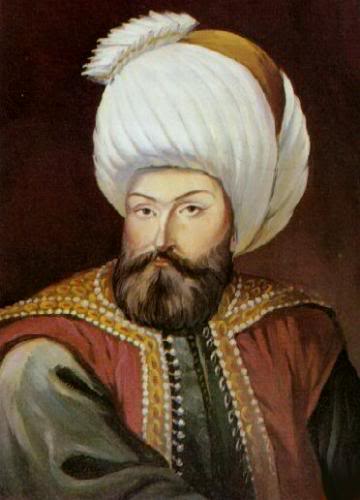 Εκμεταλλεύτηκαν την κατάργηση των Ακριτών Αξιοποίησαν το θεσμό των Γαζήδων(φανατικοί μαχητές του Ισλάμ).      Κατάκτηση Μ. ΑσίαςΣτρατολόγησαν χριστιανόπαιδα (Παιδομάζωμα)        Επίλεκτο σώμα Γενίτσαρων.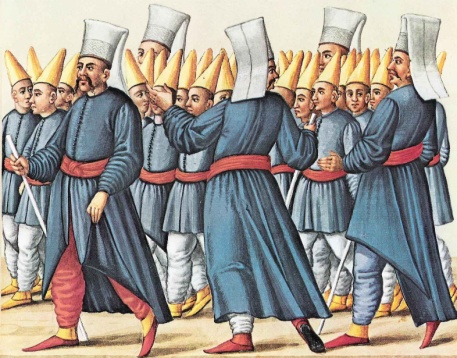 Επιθετικές Ενέργειες – ΚατακτήσειςΜέσα 14ου αι.: Πέρασαν στην Ευρώπη.Κατέκτησαν την Καλλίπολη (1354).Νίκησαν τους Σέρβους στη Μάχη του Κοσσυφοπεδίου (1389). Υποταγή Βαλκανικών λαών.γ. Προσπάθειες ανάσχεσης των ΟθωμανώνΜογγόλοι: Εισβολή στη Μ. Ασία. (Αρχές 15ου αι.). Μάχη της Άγκυρας (1402)        Κατανίκησαν το Σουλτάνο Βαγιαζίτ                                                     Κρίση στο οθωμανικό κράτος.                                                    Παράταση ζωής στο ετοιμόρροπο Βυζάντιο.Τελευταίος αιώνας πριν την Άλωση Οι Βυζαντινοί Αυτοκράτορες αναζήτησαν βοήθεια στη Δύση.1274: Σύνοδος Λυών: Υποχώρηση στα αιτήματα της Δυτικής Εκκλησίας.1438/9: Σύνοδος Φερράρας- Φλωρεντίας: Ανανέωσε την «ένωση» των Εκκλησιών που θα οδηγούσε στην υποταγή της Ορθόδοξης στην Καθολική Εκκλησία. Η υποχώρηση αυτή: Δεν έγινε δεκτή από το λαό. Ουσιαστικά αποδείχτηκε μάταιη , καθώς το Βυζάντιο έμεινε απροστάτευτο στα κατακτητικά σχέδια των Οθωμανών.